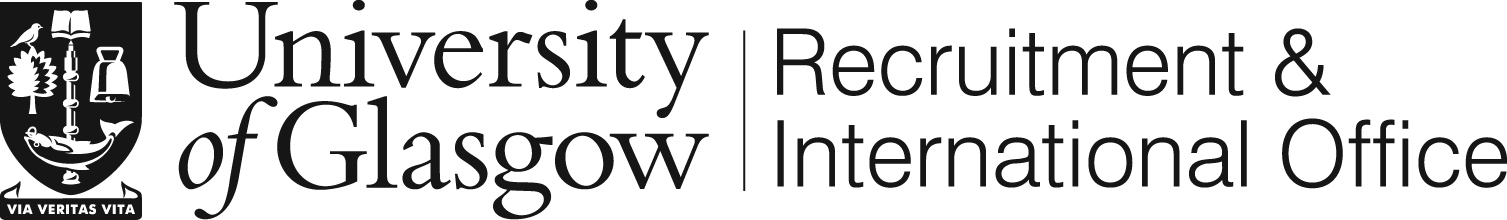 City Planning & Real Estate Development, MScQuestions-based Personal Statement  Please be sure to upload this document in the supporting document section of the online application.Please complete the following two questions:How can we create sustainable cities in a market economy? (200 words)What are your motivations for applying for this programme specifically? (150 words)2. How would studying city planning and real estate development help you make better decisions about cities? (200 words)